Roseberry Primary School Working Long term Map 2016 - 2017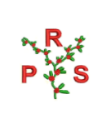 Year 4Aut 1Aut 2Spr 1Spr 2Sum 1Sum 2Topic QuestionTopic QuestionWhat was Teesside’s role in WWII?Where would you find Nemo? Does Dory know where she lives?  What is the most extreme weather we have faced on Earth?Where would platform 9 ¾ take you? Why was Rome the most feared city? What’s the deadliest river in the world?NC CoverageNC CoverageA significant event in history (local and wider)Habitats and living things  VolcanoesStates of MatterRoman empire and army and invasion of BritainRivers and water cycle.   British ValuesSMSCBritish ValuesSMSCUse of imagination and creativity in learning/ Sense of enjoyment in regards to the local areaCooperating with others to resolve conflicts     Fascination in learning about themselves, others and the world around them. Understanding a range of cultures further afieldFascination in learning about themselves, others & the world/Use of imagination and creativity in learning.   Understanding laws, democracy, individual liberty and tolerance/Knowledge of Britain’s democratic system. Use a range of social skills in context/Willingness to reflect/Sense of enjoyment in regards to the local area. National Curriculum CoverageScienceSound/Working ScientificallyLiving Things in their Habitats/ AnimalsElectricity /Working ScientificallyStates of matter/Working ScientificallyWorking ScientificallyHumans (Teeth and Digestion)Working ScientificallyNational Curriculum CoverageComputingE-Safety – Raising AwarenessE-Safety –  Communicating On-Line, Images and Social NetworkingComputing: Hurray for HollywoodE-Safety – Cyber Bullying and Reporting AbuseComputing: Interface Designer E-Safety – Copy Right, what is it?Computing: Back to the Future Computing: We built this cityComputing: Making Games  & Final scoreE-Safety – Passwords & Security National Curriculum CoverageHistoryLocal HistoryRomansNational Curriculum CoverageGeographyMap work and location of countriesLocate world’s countries, focusing on Europe and Americas, focus on countries and cities.Volcanoes/Trade LinksFocus on key physical and human features of Countries and citiesMap workWater cycle and RiversUse fieldwork to measure, observe and record/use 8 points of compass/symbols and keysNational Curriculum CoverageArt /DTUse sketch books to collect, record and evaluate ideasUse sketch books to collect, record and evaluate ideasImprove mastery of techniques such as drawing, painting and sculpture with varied materialsImprove mastery of techniques such as drawing, painting and sculpture with varied materialsLearn about great artists and designers Improve mastery of techniques such as drawing, painting and sculpture with varied materials Learn about great artists and designers (specifically Monet landscape/water scenes)National Curriculum CoverageMusicListen with attention and detailUse voice and instruments with increasing accuracy, control and expression, improve and compose musicListen with attention and detailDevelop an understanding of the history of music, including great musicians and composers.Appreciate wide range of live and recorded music  National Curriculum CoveragePEAwareness of spaceObject controlFitnessStriking and fieldingGamesAthleticsNational Curriculum CoverageREWhat is it like to be a Jewish child?Christmas journeysPassover/TorahEaster/Creation story Visits, visitors and enrichmentVisits, visitors and enrichmentEden CampLife Centre (link to Science)Jewish church Seven StoriesRoman visitor into school ‘Maximus’ Visit from a dentistAnimal petting English English Stories with historical settings/Recounts: Magazine interviewPlanning & Writing Stories/ Letters/Persuasive ArticlesInstructions/Modern Fiction –Morpurgo Kensuke’s Kingdom (set in Japan)Instructions/Modern Fiction /Playscripts Performance Poetry/Myths and Legends/ Reports/PoetryMathsMaths  Statistic Data – Record sales &popularity/Timelines Coordinates – plans of Billingham/DecimalisationTemperatureScales – height and time of eruptionsGeometric shapes in structures/Co-ordinates  Timelines/Measurement (making weapons)Measuring rainfall Assessment FocusAssessment FocusComputingGeographyScienceArt/DT/MusicHistoryGeographyFrenchFrenchJ’habite a BillinghamCa Pousse – growing thingsJaques et le haricot vertLe navet enormeQuel temps fait il?Story buildingJ’aime chanterHabitats